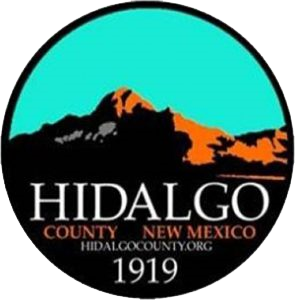 HIDALGO COUNTY COMMISSION REGULAR MEETING AGENDA FEBRUARY 8, 2023 at 5:30 PMCOMMISSION CHAMBERS305 PYRAMID STREET LORDSBURG, NEW MEXICO All Members of The Public Will Also be Able to Attend and Listen to the Meeting Via Zoom Live at the Following Link: https://us02web.zoom.us/j/83122011081?pwd=aU5hU2JhUStTbnF2OVNuTktPaUZoUT09CALL MEETING to ORDER and WELCOMEInvocationPledge of AllegianceApproval of AgendaApproval of MinutesRegular Meeting, January 11, 2023Special Meeting, January 23, 2023PUBLIC COMMENTDuring this portion of our meeting, we welcome your suggestions and want to hear your concerns. This is not a question and answer period; speakers will be limited to three (3) minutes. The County Commission is not able to take action on matters discussed during public comment. Speakers are requested to state their name for the record.REPORTS, PRESENTATIONS and GUESTS Presentation of NM Counties Awards to Hidalgo County Commission Worker’s Compensation Safety AwardRisk Awareness Program AwardDWI Program Update – Patricia SaucedoRESOLUTIONS and AGREEMENTSResolution 2023-14 Seeking Removal of Mexican Wolves from Hidalgo CountyResolution 2023-15 Designating the Unincorporated Community of Playas as a Designated ColoniasResolution 2023-16 DWI Grant ApplicationResolution 2023-17 Appointing Region IV Chief Elected Officials Board of the Southwestern Area of the State of New Mexico for 2023Resolution 2023-18 for 2023 Hidalgo County Maintained Roads Annual CertificationFY21 MOU First Amendment between New Mexico State Police and Hidalgo County Sheriff’s OfficeFY22 MOU between New Mexico State Police and Hidalgo County Sheriff’s OfficeUSDA, Forest Service Cooperative Law Enforcement Agreement with the Hidalgo County Sheriff’s DepartmentMISCELLANEOUSAppointment of PLAC Board MemberRequest to Submit FOIA for Livestock Predation whether Verified or Unverified by Wolves Currently in Hidalgo County and Pertaining to Capture, Transport, Transfer, Release of Wolves Prior to or After Arrival in Hidalgo CountyRequest for Permission to Solicit Bids for Animas Fire Department AdditionPAYROLL & ACCOUNTSApproval of Payroll – January 2023Approval Checks & Registers- January 2023 EXECUTIVE SESSION Pursuant to Section 10-15-1 the following matters may be discussed in closed session: Motion and roll call vote to go into executive session and that, pursuant to New Mexico State Statute Section 10-15-1, only the following matters will be discussed in closed session: Limited Personnel Matters 10-15-1 (H) (2) Pending or Threatened Litigation 10-15-1 (H) (7) Vega v. OffuttReal Property 10-15-1 (H) (8) Disposition of 9.49 acre tract, South Side Old Highway 70, East of Elks Lodge and Flying J Travel Center, Lordsburg, Hidalgo County, New Mexico2 Acre Portion of Hidalgo Hope Haven Real PropertyMotion and vote to return to regular session.  Motion and roll call vote to return to regular session and that matters discussed in closed session were limited to those specified in motion for closure, and that no final action was taken, as per New Mexico Statutes Section §10-15-1.ADJOURNIf you are an individual with a disability who is in need of a reader, amplifier, qualified sign language interpreter, or any other form of auxiliary aid or service to attend or participate in the hearing or meeting, please contact County Manager Tisha Green at tisha.green@hidalgocounty.org or (575) 542-9428 least one (1) week prior to the meeting or as soon as possible. Public documents, including the agenda and minutes, can be provided in various accessible formats. Please contact County Manager Tisha Green if a summary or other type of accessible format is needed.Notice: Ministers or laypersons, of any persuasion, are invited to lead the County Commission in an invocation at regular meetings by signing up on a first-come-first-serve basis by contacting County Manager Tisha Green, at 575.542.9428 or tisha.green@hidalgocounty.org.   The County of Hidalgo welcomes any invocation, religious or secular, regardless of the basis of faith, belief or doctrine of practice.  Invocations are limited to 1 minute and non-county personnel are limited to leading 1 invocation per year.  Individuals are not required to participate in the invocation. 